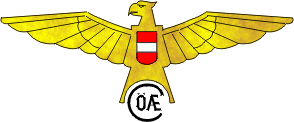 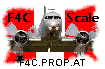 ANMELDUNGzum Punkterichterkurs für die Klassen
F4C  und  Semi-Scale (RC-SC)
Vorname:            ____________________________________Zuname:		    ____________________________________Adresse:		    ____________________________________Wohnort		    ____________________________________PLZ:		 	    ____________________________________E-Mail:	   	    ____________________________________Telefon:		    ____________________________________Verein:		    ____________________________________Bundesland:	    ____________________________________Lizenznummer:  ____________________________________
Anmeldeschluss:	22. Februar 2013
Bitte ausgefüllt an den ÖAeC  (modellflug@aeroclub.at), Frau Gewessler) übermitteln